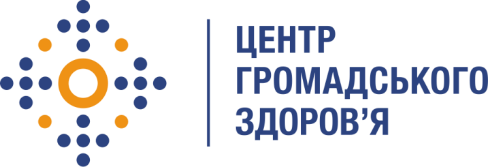 Державна установа 
«Центр громадського здоров’я Міністерства охорони здоров’я України» оголошує конкурс на відбір консультанта з надання послуг транспортування зразків  біоматеріалу на регіональному та міжрегіональному рівняхрамках програми Глобального фонду прискорення прогресу у зменшенні тягаря туберкульозу та ВІЛ-інфекції в України»Назва позиції: консультант з надання послуг транспортування зразків  біоматеріалу на регіональному та міжрегіональному рівнях Регіон діяльності: для доставки біоматеріалу на регіональному рівнях -- Сумський, ЛуганськийДля міжрегіональної доставки: Сумський, Луганський Період виконання робіт: 05 березня 2021 року – 31 грудня 2021 рокуІнформація щодо установи:Головним завданнями Державної установи «Центр громадського здоров’я Міністерства охорони здоров’я України» (далі – Центр є діяльність у сфері громадського здоров’я. Центр виконує лікувально-профілактичні, науково-практичні та організаційно-методичні функції у сфері охорони здоров’я з метою забезпечення якості лікування хворих на соціально небезпечні захворювання, зокрема ВІЛ/СНІД, туберкульоз, наркозалежність, вірусні гепатити тощо, попередження захворювань в контексті розбудови системи громадського здоров’я. Центр приймає участь в розробці регуляторної політики і взаємодіє з іншими міністерствами, науково-дослідними установами, міжнародними установами та громадськими організаціями, що працюють в сфері громадського здоров’я та протидії соціально небезпечним захворюванням.Основні обов'язки:Здійснення доставки зразків біоматеріалу на регіональному та міжрегіональному рівняхРозробка руху зразків біологічного матеріалу на рівні регіонуПідготовка  звіту  за результатами діяльності з описом наданих послуг (щомісячно)  Вимоги до професійної компетентності:Знання медичної інфраструктури, зокрема лікарень, що здійснюють виявлення хворих на ТБЗнання вимог до транспортування біологічно небезпечного матеріалуВідповідальністьНадання оптимальних маршрутів для доставки біоматеріалу на регіональному рівні Резюме мають бути надіслані електронною поштою на електронну адресу: vacancies@phc.org.ua. В темі листа, будь ласка, зазначте: «88-2021 Консультант з надання послуг транспортування зразків  біоматеріалу на регіональному та міжрегіонально Термін подання документів – до 04 березня 2021 року, реєстрація документів 
завершується о 18:00.За результатами відбору резюме успішні кандидати будуть запрошені до участі у співбесіді. У зв’язку з великою кількістю заявок, ми будемо контактувати лише з кандидатами, запрошеними на співбесіду. Умови завдання та контракту можуть бути докладніше обговорені під час співбесіди.Державна установа «Центр громадського здоров’я Міністерства охорони здоров’я України»  залишає за собою право повторно розмістити оголошення про вакансію, скасувати конкурс на заміщення вакансії, запропонути посаду зі зміненими обов’язками чи з іншою тривалістю контракту.